Report of Serious Adverse Event (SAE)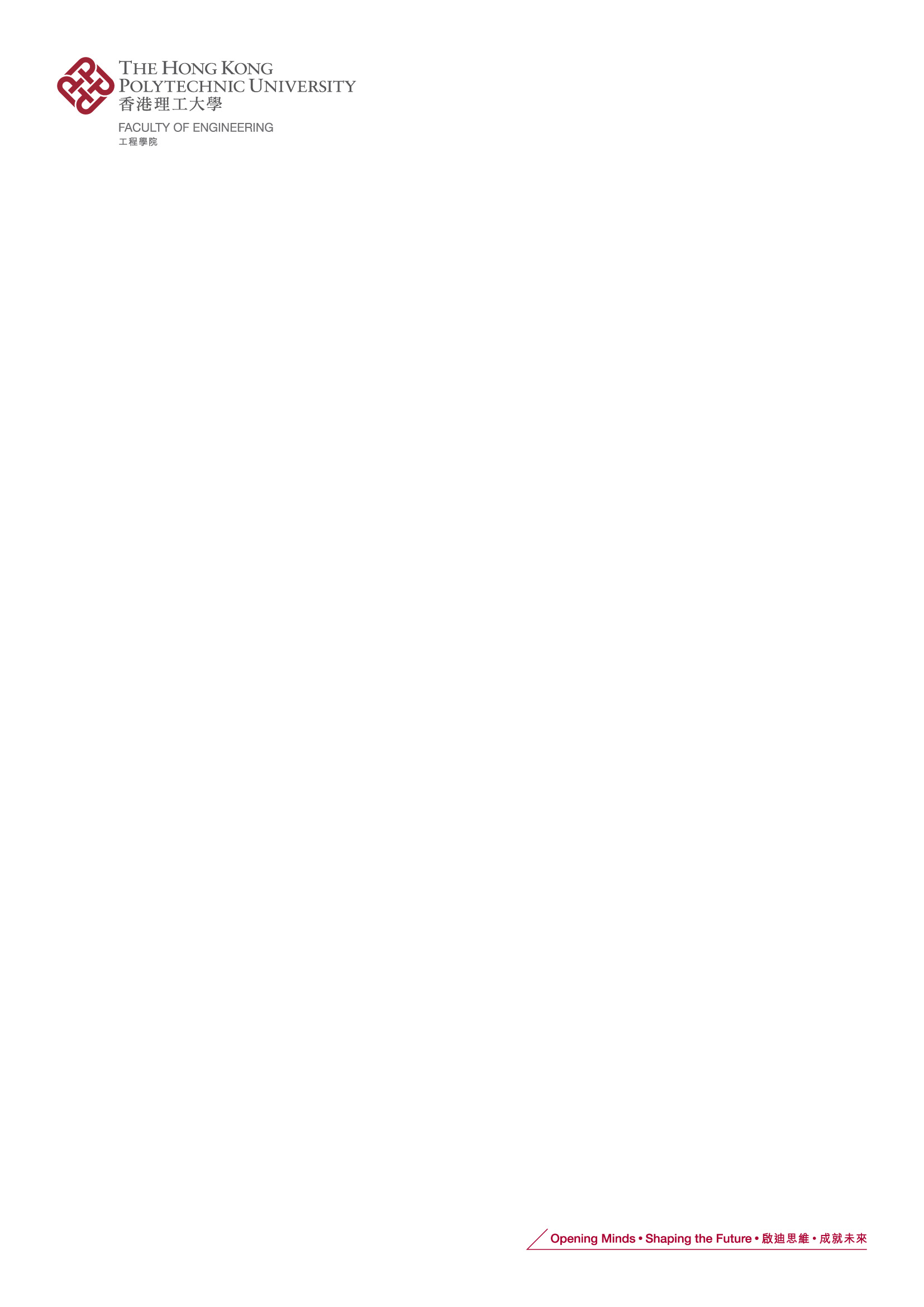 ^Please delete as appropriate.On the affected subject:For all subjects / overall study design:Notes:The policy excess of the current University’s Master Clinical Trial Insurance is HK$150,000 each and every claim. Such amount, if required, should be borne by the relevant department.The insurers only indemnify PolyU against its liability to pay compensation and costs pursuant to the conditions of compensation in respect of bodily injury to a research subject. Please refer to the insurance certificate for more details.For SAE leading to a claim, you must attach the following documents to this report:details of the incident, including the time, date and location of the trial;detailed study protocol (step by step) of the project;informed consent forms of all related human subjects; anddetails of the complaint, if any, received from the human subjects concerned.This report together with the required attachments as specified in (3) above must be sent to FO as soon as possible for filing an insurance claim.  Details of the claim:Reported by:Reported to:Please tick as appropriate.	Types of Report (Please tick as appropriate.)Initial*Initial*Follow-up (case not completed)Follow-up (case completed)Date of ReportDate of Reportdd-mmm-yyyydd-mmm-yyyydd-mmm-yyyydd-mmm-yyyy*An initial report should be sent to the Institutional Review Board (IRB) via Research and Innovation Office (RIO) as soon as possible no later than 48 hours after the time of incident.*An initial report should be sent to the Institutional Review Board (IRB) via Research and Innovation Office (RIO) as soon as possible no later than 48 hours after the time of incident.*An initial report should be sent to the Institutional Review Board (IRB) via Research and Innovation Office (RIO) as soon as possible no later than 48 hours after the time of incident.*An initial report should be sent to the Institutional Review Board (IRB) via Research and Innovation Office (RIO) as soon as possible no later than 48 hours after the time of incident.*An initial report should be sent to the Institutional Review Board (IRB) via Research and Innovation Office (RIO) as soon as possible no later than 48 hours after the time of incident.*An initial report should be sent to the Institutional Review Board (IRB) via Research and Innovation Office (RIO) as soon as possible no later than 48 hours after the time of incident.*An initial report should be sent to the Institutional Review Board (IRB) via Research and Innovation Office (RIO) as soon as possible no later than 48 hours after the time of incident.Section A: Project Information Project TitleHSEARS Application No:HSEARSReference No. of the University’s Master Clinical Trial InsuranceReference No. of the University’s Master Clinical Trial InsuranceReference No. of the University’s Master Clinical Trial InsuranceHSEARS Application No:Reference No. of the University’s Master Clinical Trial InsuranceReference No. of the University’s Master Clinical Trial InsuranceReference No. of the University’s Master Clinical Trial Insurancee.g., HK-2324-DEPT-XXProject Duration Start Date (dd-mmm-yyyy)Start Date (dd-mmm-yyyy)Start Date (dd-mmm-yyyy)End Date (dd-mmm-yyyy)End Date (dd-mmm-yyyy)Section B: Information on the Human SubjectSubject No. / Code GenderGenderGenderGenderAgeSubject Initials Date of RecruitmentDate of RecruitmentDate of RecruitmentDate of RecruitmentDate of Recruitmentdd-mmm-yyyydd-mmm-yyyydd-mmm-yyyydd-mmm-yyyyRelevant medical history and concomitant drugs / treatments, if anyPlease tick as appropriate.Please tick as appropriate.Please tick as appropriate.Please tick as appropriate.Please tick as appropriate.Please tick as appropriate.Please tick as appropriate.Please tick as appropriate.Please tick as appropriate.Please tick as appropriate.Please tick as appropriate.Please tick as appropriate.Please tick as appropriate.Please tick as appropriate.Please tick as appropriate.Please tick as appropriate.Subject’s Condition at Time of Report Events not yet resolvedEvents not yet resolvedEvents not yet resolvedEvents not yet resolvedEvents not yet resolvedRequired hospitalisation Required hospitalisation Required hospitalisation Required hospitalisation Required hospitalisation Required hospitalisation Subject’s Condition at Time of Report Subject’s Condition at Time of Report Died,cause of death:cause of death:Subject’s Condition to DateComplete recoveryComplete recoveryComplete recoveryComplete recoveryComplete recoveryRecovery with sequelaeRecovery with sequelaeRecovery with sequelaeRecovery with sequelaeRecovery with sequelaeRecovery with sequelaeSubject’s Condition to DateSubject’s Condition to DateProlonged hospitalisationProlonged hospitalisationProlonged hospitalisationProlonged hospitalisationProlonged hospitalisationSignificant disability / incapacitySignificant disability / incapacitySignificant disability / incapacitySignificant disability / incapacitySignificant disability / incapacitySignificant disability / incapacitySubject’s Condition to DateSubject’s Condition to DateUnknownUnknownUnknownUnknownUnknownDiedDiedDiedDiedDiedDiedOthers, please specify:Others, please specify:Others, please specify:Section C: Details of the Serious Adverse Event (SAE)SAE Start DateSAE Stop DateSAE Stop DateSAE Stop Date / not resolved^dd-mmm-yyyydd-mmm-yyyydd-mmm-yyyydd-mmm-yyyydd-mmm-yyyyDetailed Description (use extra paper if necessary)Diagnosis/Syndrome Full description of SAEDescribe temporal relationship with intervention and other concomitant therapiesProvide sketches or photos, if anyName of hospital/clinic where the human subject concerned received medical treatment/procedure, if applicableWere the police notified? Please provide details.Name and contact information of witness, if any.Diagnosis/Syndrome Full description of SAEDescribe temporal relationship with intervention and other concomitant therapiesProvide sketches or photos, if anyName of hospital/clinic where the human subject concerned received medical treatment/procedure, if applicableWere the police notified? Please provide details.Name and contact information of witness, if any.Diagnosis/Syndrome Full description of SAEDescribe temporal relationship with intervention and other concomitant therapiesProvide sketches or photos, if anyName of hospital/clinic where the human subject concerned received medical treatment/procedure, if applicableWere the police notified? Please provide details.Name and contact information of witness, if any.Diagnosis/Syndrome Full description of SAEDescribe temporal relationship with intervention and other concomitant therapiesProvide sketches or photos, if anyName of hospital/clinic where the human subject concerned received medical treatment/procedure, if applicableWere the police notified? Please provide details.Name and contact information of witness, if any.Diagnosis/Syndrome Full description of SAEDescribe temporal relationship with intervention and other concomitant therapiesProvide sketches or photos, if anyName of hospital/clinic where the human subject concerned received medical treatment/procedure, if applicableWere the police notified? Please provide details.Name and contact information of witness, if any.Diagnosis/Syndrome Full description of SAEDescribe temporal relationship with intervention and other concomitant therapiesProvide sketches or photos, if anyName of hospital/clinic where the human subject concerned received medical treatment/procedure, if applicableWere the police notified? Please provide details.Name and contact information of witness, if any.Diagnosis/Syndrome Full description of SAEDescribe temporal relationship with intervention and other concomitant therapiesProvide sketches or photos, if anyName of hospital/clinic where the human subject concerned received medical treatment/procedure, if applicableWere the police notified? Please provide details.Name and contact information of witness, if any.Diagnosis/Syndrome Full description of SAEDescribe temporal relationship with intervention and other concomitant therapiesProvide sketches or photos, if anyName of hospital/clinic where the human subject concerned received medical treatment/procedure, if applicableWere the police notified? Please provide details.Name and contact information of witness, if any.Diagnosis/Syndrome Full description of SAEDescribe temporal relationship with intervention and other concomitant therapiesProvide sketches or photos, if anyName of hospital/clinic where the human subject concerned received medical treatment/procedure, if applicableWere the police notified? Please provide details.Name and contact information of witness, if any.Diagnosis/Syndrome Full description of SAEDescribe temporal relationship with intervention and other concomitant therapiesProvide sketches or photos, if anyName of hospital/clinic where the human subject concerned received medical treatment/procedure, if applicableWere the police notified? Please provide details.Name and contact information of witness, if any.Detailed Description (use extra paper if necessary)Please tick as appropriate.FrequencyOne episode onlyOne episode onlyOne episode onlyIntermittentIntermittentContinuousContinuousCausal relationship between SAE and the studyDefiniteDefiniteDefiniteProbableProbablePossiblePossibleCausal relationship between SAE and the studyCausal relationship between SAE and the studyNot relatedNot relatedNot relatedNot assessableNot assessableSection D: Remedial ActionsSection D: Remedial ActionsSection D: Remedial ActionsSection D: Remedial ActionsSection D: Remedial ActionsSection D: Remedial ActionsSection D: Remedial ActionsSection D: Remedial ActionsSection D: Remedial ActionsSection D: Remedial ActionsSection D: Remedial ActionsNoneDosage / Treatment adjustedTemporarily suspended from the studyDiscontinued / Withdrawn from the studyNoNoYes, please specify: Section E: Filing an Insurance Claim  NoYes4, please ensure that your project has been properly registered for the University Master Clinical Trial Insurance and read the Notes below.  Yes4, please ensure that your project has been properly registered for the University Master Clinical Trial Insurance and read the Notes below.  Name of the Principal Investigator (Department)SignatureDateHead of Department on dd/mmm/yyyyFinance Office (FO) ondd/mmm/yyyy